Российская ФедерацияР Е Ш Е Н И ЕДумы города ПятигорскаСтавропольского краяОб установлении мемориальной доски на территории муниципального образования города-курорта ПятигорскаРуководствуясь Федеральным законом «Об общих принципах организации местного самоуправления в Российской Федерации», Уставом муниципального образования города-курорта Пятигорска, в соответствии с Правилами установки, обеспечения сохранности и демонтажа мемориальных досок и других мемориальных (памятных) знаков на территории муниципального образования города-курорта Пятигорска, рассмотрев решение Комиссии по рассмотрению вопросов установки и демонтажа мемориальных досок и других мемориальных (памятных) знаков на территории муниципального образования города-курорта Пятигорска (протокол заседания от 15 мая  2019 года № 3),Дума города ПятигорскаРЕШИЛА:1.Установить почетному гражданину города Пятигорска - Соломко Виктору Васильевичу, мемориальную доску на фасаде здания, расположенного по адресу: город Пятигорск, улица Козлова, 39.2.Утвердить:1) эскиз мемориальной доски согласно Приложению 1 к настоящему решению;2) текст на мемориальной доске  согласно Приложению 2 к настоящему решению.3. Контроль за исполнением настоящего решения возложить на администрацию города Пятигорска.4. Настоящее решение вступает в силу со дня его подписания и подлежит официальному опубликованию.Председатель Думы города Пятигорска                                                                  Л.В.Похилько5 июня 2019 г.№ 31-36 ГДПРИЛОЖЕНИЕ 1к решению Думы  города Пятигорскаот  5 июня 2019 года № 31-36 ГДЭСКИЗмемориальной доски 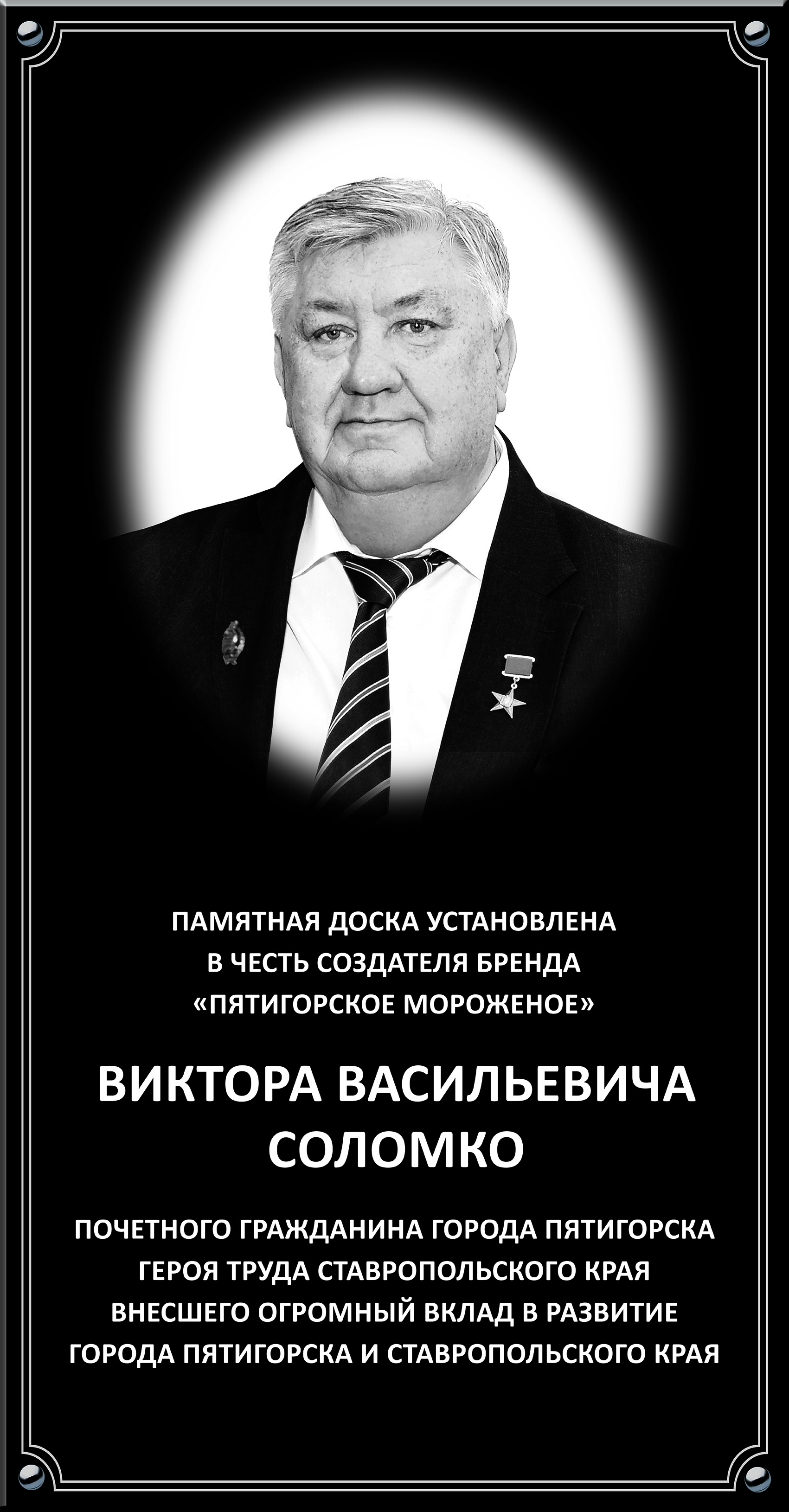 Материал мемориальной доски - мраморУправляющий деламиДумы города Пятигорска                                                                       А.В. ПышкоПРИЛОЖЕНИЕ 2к решению Думы города Пятигорскаот  5 июня 2019 года № 31-36 ГДТЕКСТна мемориальной доскеПАМЯТНАЯ ДОСКА УСТАНОВЛЕНАВ ЧЕСТЬ СОЗДАТЕЛЯ БРЕНДА«ПЯТИГОРСКОЕ МОРОЖЕНОЕ»ВИКТОРА ВАСИЛЬЕВИЧА СОЛОМКОПОЧЕТНОГО ГРАЖДАНИНА ГОРОДА ПЯТИГОРСКАГЕРОЯ ТРУДА СТАВРОПОЛЬСКОГО КРАЯВНЕСШЕГО ОГРОМНЫЙ ВКЛАД В РАЗВИТИЕГОРОДА ПЯТИГОРСКА  И  СТАВРОПОЛЬСКОГО КРАЯУправляющий деламиДумы города Пятигорска                                                                       А.В. Пышко